Stop-motion inleidende opdracht                                 Naam……………………Ik ga kijken naar 2 reclameblokken: één na het Jeugdjournaal en één voor De Wereld Draait Door.Vooraf:Ik denk:Het reclameblok na het Jeugdjournaal heeft  …….reclames met stop-motion.Het reclameblok voor De Wereld Draait Door heeft  …….reclames met stop-motion.Reclame voor kinderen maakt meer/minder gebruik van stop-motion technieken dan reclame voor volwassenen.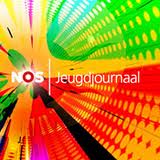 Ik heb gekeken d.d. ………………………………….Het reclameblok na het Jeugdjournaal heeft  …….reclames met stop-motion.Daarin werd reclame gemaakt voor: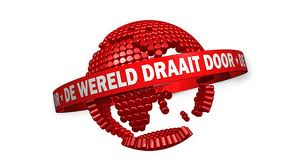 Het reclameblok voor De Wereld Draait Door heeft  …….reclames met stop-motion. Daarin werd reclame gemaakt voor:Ik merkte een/geen groot verschil tussen de twee reclameblokken.Dat vind ik